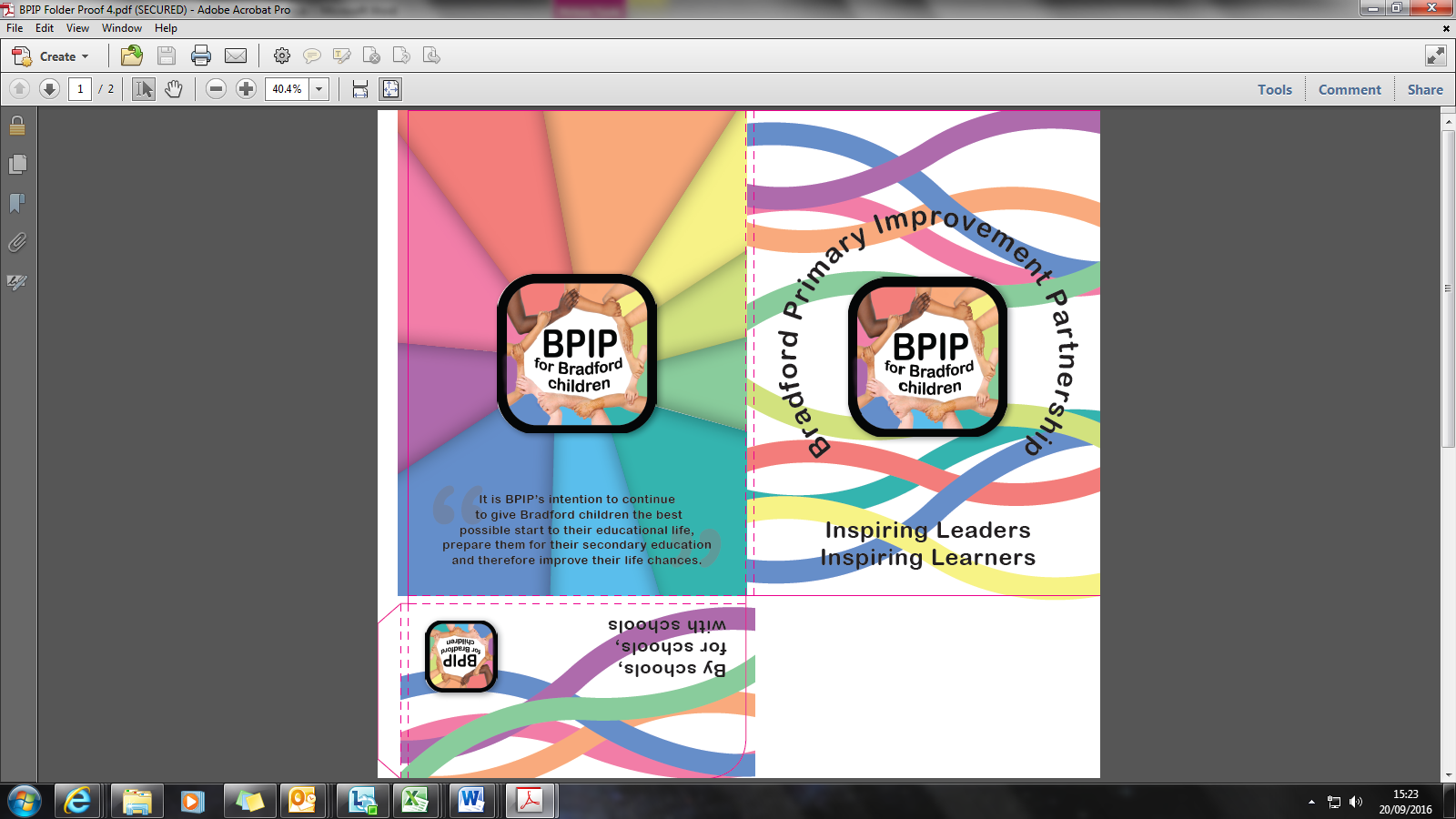 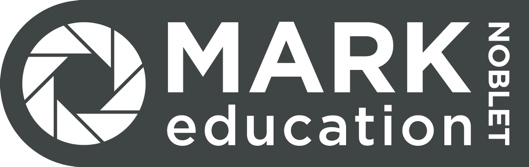 Training in EFFECTIVE USE OF PRIMARY DATAforBradford Primary Improvement Partnership Tuesday 15th January 2019   8.30am – 11.30amat The Great Victoria Hotel, Bridge Street Bradford BD1 1JXMark Noblet is a former Primary School Deputy Head and now works in school leadership support, data analysis and training. He still teaches regularly, works in schools daily and in the last 2 years has delivered data training to more than 300 school leaders and governors. Together with BPIP, he is offering a half day training session that will help school leaders to interpret and pick apart the key data relevant to their school.Irrespective of Ofsted’s recent – and very welcome – statements regarding a reduced focus on data, outcomes will still form a major part of inspection. More importantly, effective data analysis can help you to target support towards the children that need it most and raise standards in your school.During the session, there will be input on:Analyse School Performance (ASP)Inspection Dashboard Summary Report (Ofsted’s IDSR)Question Level Analysis – informing your English and Maths subject leadersFFT – target setting, health warnings and outliersEffective internal tracking Triangulation – evidence to support your dataOutcomes:Greater confidence in interpretting these complex DfE documentsKnow what Ofsted will take from your dashboard and how you can get one step aheadBe able to construct evidence-based case studies based on your dataEffective, simple methods of tracking from prior attainmentHave a plan for gathering evidence and disseminating knowledge to key stake holdersTo get the most from this session, bring the resource pack that you’ll receive via email, a printed copy of your ASP Summary Report and IDSR, a charged laptop and your passwords for ASP and FFT.The session will be pitched at Heads, Deputies and Senior Leaders aiming to develop their analysis skills.For more information and in order to reserve your 2 places on this course, contact: pam.cryer@hilltop.bradford.sch.uk 